Bold Denotes District Games*Senior NightHead Coach: Bric SteedAssistant Coaches: Kendal Kirk, Chris Smith, Josh Jordan, Greg GiffordBaseball Operations Managers:  Abby NeilsonAthletic Director: Aaron EmeyabbiSuperintendent: Kelli StewartPrincipal: Clay ScarboroughNorth Lamar Panthers           Varsity Baseball              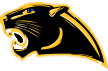 North Lamar Panthers           Varsity Baseball              North Lamar Panthers           Varsity Baseball              North Lamar Panthers           Varsity Baseball              North Lamar Panthers           Varsity Baseball              Date:Opponent:Location:Time:February 10th  ScrimMt. Pleasant Home6:30pmFebruary 14th ScrimChisumAway7:30pmFebruary 18th ScrimTexas High Away4:00pmFebruary 21st  ScrimSulphur Springs  Home6:00pmFebruary 24th Texas HighAway6:00pmFebruary 27th -29th Grand Saline TournRains/Grand SalineTBDMarch 2nd Sulphur SpringsHome7:00pmMarch 5th-7th  Bells TournamentBellsTBDMarch 9th Monday*Caddo MillsHome7:00pmMarch 12th-14th  Frisco ClassicFriscoTBDMarch 17thLiberty EylauAway7:00pmMarch 20thPittsburgHome7:30pmMarch 24thPleasant GroveHome7:30pmMarch 27th ParisAway7:30pmMarch 30th MondayGilmerAway7:00pmApril 4thSaturday  Carrolton RanchviewAway7:00pmApril 7th Liberty EylauAway7:00pmApril 10th  Liberty EylauHome7:30pmApril 14th PittsburgHome7:30pmApril 17th PittsburgAway6:30pmApril 21stPleasant GroveHome7:30pmApril 24thPleasant GroveAway6:00pmApril 28th ParisAway7:30pmMay 1st ParisHome7:30pmMay 4th  Bi-DistrictTBDTBDMay 11th AreaTBDTBDMay 18th Regional QuarterfinalsTBDTBDMay 25th Regional Semi-FinalTBDTBDJune 1st Regional FinalTBDTBDJune 8th-13th State TournamentUFCU Disch FalkTBD